工业品外观设计国际保存专门联盟（海牙联盟）大　会第三十六届会议（第16次特别会议）2016年10月3日至11日，日内瓦报　告经大会通过本大会涉及统一编排议程（文件A/56/1）的下列项目：第1、3、4、5、6、9(ii)、10、21、30和31项。除第21项外，关于上述各项的报告均载于总报告（文件A/56/17）。关于第21项的报告载于本文件。大会主席萨日娜·甘巴雅尔女士（蒙古）主持了会议。统一编排议程第21项海牙体系主席宣布会议开幕，对各代表团出席海牙联盟大会表示欢迎。主席提到朝鲜民主主义人民共和国和土库曼斯坦加入《工业品外观设计国际注册海牙协定日内瓦（1999年）文本》，对土库曼斯坦首次作为成员参加海牙联盟大会表示欢迎。《〈海牙协定〉1999年文本和1960年文本共同实施细则》拟议修正案讨论依据文件H/A/36/1进行。秘书处介绍文件，解释说其中载有工业品外观设计国际注册海牙体系法律发展工作组在第五届和第六届会议上提出的建议，这两届会议分别于2015年12月14日至16日和2016年6月20日至22日举行。大会通过了以下修正案：(i)	《共同实施细则》第5条的修正案，生效日期为2017年1月1日，以及(ii)	《共同实施细则》第14、21和26条和费用表的修正案，生效日期由国际局决定。[文件完]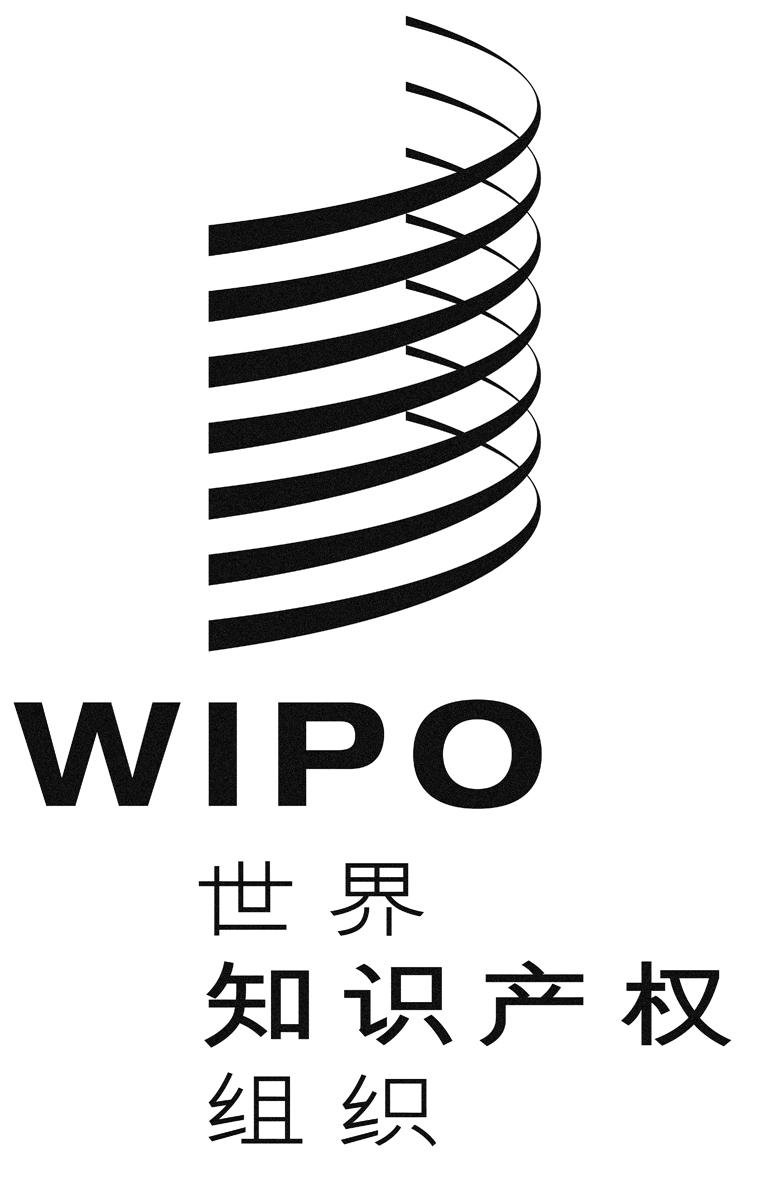 CH/A/36/2H/A/36/2H/A/36/2原 文：英文原 文：英文原 文：英文日 期：2016年12月16日  日 期：2016年12月16日  日 期：2016年12月16日  